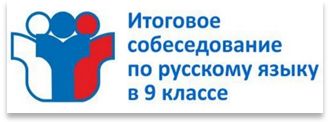 Критерии оценивания итогового собеседования по русскому языкуЗадание 1. Чтение текста вслух Задание 2. Пересказ текста с включением приведённого высказывания* Если участник итогового собеседования пересказал текст не подробно, а СЖАТО, то общее количество баллов, которое получил участник итогового собеседования по критериям П1-П4, уменьшается на 1 балл* Если участник итогового собеседования не приступал к выполнению задания 2, то по критериям оценивания правильности речи за выполнение заданий 1 и 2 (P1) ставится не более двух баллов.Максимальное количество баллов за выполнение работы с текстом (задания 1 и 2) – 11.Задание 3. Монологическое высказываниеРечевое оформление оценивается в целом по заданиям 3 и 4. Задание 4. Диалог.* Если участник собеседования не приступал к выполнению задания 3, то по критериям оценивания правильности речи за выполнение заданий 3 и 4 (P2) ставится не более двух баллов.Максимальное количество баллов за монолог и диалог – 9.Общее количество баллов за выполнение всей работы – 20.Участник итогового собеседования получает зачёт в случае, если за выполнение всей работы он набрал 10 или более баллов. Критерии оценивания чтения вслухКритерии оценивания чтения вслухБаллыИЧИнтонацияИнтонация соответствует пунктуационному оформлению текста1Интонация не соответствует пунктуационному оформлению текста0ТЧТемп чтенияТемп чтения соответствует коммуникативной задаче1Темп чтения не соответствует коммуникативной задаче0Максимальное количество баллов Максимальное количество баллов 2№Критерии оценивания подробного* пересказа текста с включением приведённого высказыванияБаллыП1Сохранение при пересказе микротем текстаВсе основные микротемы исходного текста сохранены2Упущена или добавлена одна микротема1Упущены или добавлены две или более микротемы0П2Соблюдение фактологической точности при пересказеФактических ошибок, связанных с пониманием текста, нет1Допущены фактические ошибки (одна и более)0П3Работа с высказываниемПриведённое высказывание включено в текст во время пересказа уместно, логично1Приведённое высказывание включено в текст во время пересказа неуместно и/или нелогично, или приведённое высказывание не включено в текст во время пересказа0П4Способы цитированияОшибок нет1Допущены ошибки при цитировании (одна и более)0Максимальное количество баллов Максимальное количество баллов 5№Критерии оценивания правильности речи за выполнение заданий 1 и 2 (Р1)*БаллыБаллыГСоблюдение грамматических норм Соблюдение грамматических норм Грамматических ошибок нетГрамматических ошибок нет1Допущены грамматические ошибки (одна и более)Допущены грамматические ошибки (одна и более)0ОСоблюдение орфоэпических нормСоблюдение орфоэпических нормОрфоэпических ошибок нет,илидопущено не более одной орфоэпической ошибки (исключая слово в тексте с поставленным ударением)Орфоэпических ошибок нет,илидопущено не более одной орфоэпической ошибки (исключая слово в тексте с поставленным ударением)1Допущены орфоэпические ошибки (две и более)Допущены орфоэпические ошибки (две и более)0РСоблюдение речевых нормСоблюдение речевых нормРечевых ошибок нет, илидопущено не более трёх речевых ошибокРечевых ошибок нет, илидопущено не более трёх речевых ошибок1Допущены речевые ошибки (четыре и более)Допущены речевые ошибки (четыре и более)0Иск.Искажения словИскажений слов нет1Допущены искажения слов (одно и более)0Максимальное количество баллов Максимальное количество баллов 4№Критерии оценивания монологического 
высказывания (М)БаллыМ1Выполнение коммуникативной задачиУчастник справился с коммуникативной задачей.Приведено не менее 10 фраз по теме высказывания.Фактические ошибки отсутствуют1Испытуемый предпринял попытку справиться с коммуникативной задачей,нодопустил фактические ошибки,и/илипривёл менее 10 фраз по теме высказывания0М2Учёт условий речевой ситуацииУчтены условия речевой ситуации1Условия речевой ситуации не учтены0М3Речевое оформление монологического высказывания (МР)Высказывание характеризуется смысловой цельностью, речевой связностью и последовательностью изложения: логические ошибки отсутствуют, последовательность изложения не нарушена1Высказывание нелогично, изложение непоследовательно. Присутствуют логические ошибки (одна или более)0Максимальное количество баллов3№Критерии оценивания диалога (Д)БаллыД1Выполнение коммуникативной задачиУчастник справился с коммуникативной задачей.  Даны ответы на все вопросы в диалоге1Ответы на вопросы не даныилиданы односложные ответы0Д2Учёт условий речевой ситуацииУчтены условия речевой ситуации1Условия речевой ситуации не учтены0Максимальное количество баллов 2№Критерии оценивания правильности речи за выполнение заданий 3 и 4 (Р2)*БаллыГСоблюдение грамматических норм Грамматических ошибок нет1Допущены грамматические ошибки (одна и более)0ОСоблюдение орфоэпических нормОрфоэпических ошибок нет,илидопущено не более двух орфоэпических ошибок1Допущены орфоэпические ошибки  (три и более) 0РСоблюдение речевых нормРечевых ошибок нет, илидопущено не более трёх речевых ошибок1Допущены речевые ошибки (четыре и более)0РОРечевое оформлениеРечь в целом отличается богатством и точностью словаря, используются разнообразные синтаксические конструкцииПо этому критерию участник итогового собеседования получает 1 балл только в случае, если 1 балл получен по критерию «Соблюдение речевых норм»1Речь отличается бедностью и/или неточностью словаря, и/или используются однотипные синтаксические конструкции0Максимальное количество баллов Максимальное количество баллов 4